鄂尔多斯市政府采购中心鄂托克旗分中心招 标 文 件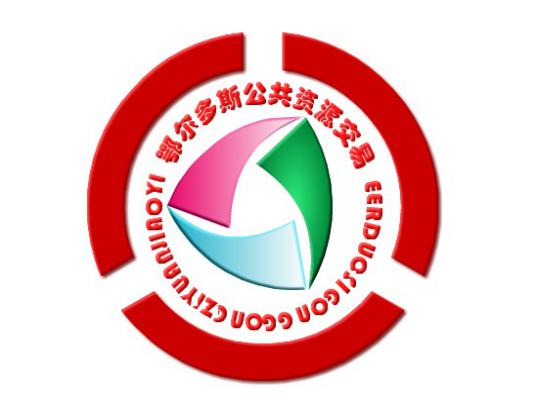 项目名称：国家税务总局内蒙古鄂托克经济开发区税务局物业管理项目 （三次）项目编号：CG2020FGK103 2020年08月05日目   录第一章 招标公告	2第二章 投标人须知	4第三章 合同与验收	17第四章 服务需求	20第五章 投标人资格证明及相关文件要求	26第六章 评标办法（综合评分法）	27第七章 投标文件格式与要求	31温馨提示	56第一章 招标公告国家税务总局内蒙古鄂托克经济开发区税务局物业管理项目公开招标（三次）公告鄂尔多斯市政府采购中心鄂托克旗分中心受国家税务总局内蒙古鄂托克经济开发区税务局委托，采用公开招标方式组织采购物业服务。欢迎符合资格条件的投标人前来报名参加。一.项目概述1.名称与编号项目名称：国家税务总局内蒙古鄂托克经济开发区税务局物业管理项目 （三次）批准文件编号：鄂开财购准字[2020]第003号 采购文件编号：CG2020FGK103 2.内容及分包情况（技术规格、参数及要求）二.投标人的资格要求1.投标人应符合《中华人民共和国政府采购法》第二十二条规定的条件；三.获取招标文件的时间、地点、方式符合上述条件的投标人可于2020年08月05日起至2020年08月12日登录内蒙古自治区政府采购网、内蒙古自治区公共资源交易网、鄂尔多斯市政府采购网或鄂尔多斯市公共资源交易网站获取招标文件。1.内蒙古自治区政府采购网（http://www.nmgp.gov.cn）。登录网站页面，在“盟市旗县采购公告”中查询采购信息，点击信息公告页面下方的“相关附件”即可浏览、下载招标文件。2.内蒙古自治区公共资源交易网（www.nmgggzyjy.gov.cn）。登录网站页面，在“政府采购采购公告”中查询采购信息。3.鄂尔多斯市政府采购网（http://zfcg.ordos.gov.cn）。登陆网站页面，点击“政府采购公告”，查询采购信息，点击信息公告页面中“下载招标文件”可浏览、下载招标文件。4.鄂尔多斯市公共资源交易网（http://www.ordosggzyjy.org.cn）。登陆网站页面，点击“政府采购”中的“信息公告”栏，查询采购信息，点击信息公告页面左下角“附件”即可浏览、下载招标文件。5.报名方式及报名时间详见招标文件第二章“报名须知”。四.采购文件售价本次采购文件的售价为0元人民币。五.递交投标（响应）文件截止时间、开标时间及地点递交投标（响应）文件截止时间：2020年08月26日09时00分投标地点：鄂尔多斯市鄂托克旗公共资源交易中心四楼开标室（鄂托克旗政务服务中心B座）开标时间：2020年08月26日09时00分整开标地点：鄂尔多斯市鄂托克旗公共资源交易中心四楼开标室（鄂托克旗政务服务中心B座） 六．联系方式采购代理机构名称：鄂尔多斯市政府采购中心鄂托克旗分中心地址：鄂尔多斯市鄂托克旗乌兰镇邮政编码：016100联系人：高振恺 联系电话：0477-6212642账户名称：鄂尔多斯市鄂托克旗公共资源交易中心开户行：内蒙古鄂托克农村商业银行股份有限公司账号：详见“政府采购投标信息回执函”下方所附“保证金缴纳信息”中载明的账号采购单位名称：国家税务总局内蒙古鄂托克经济开发区税务局地址：鄂托克旗棋盘井镇邮政编码：016064联系人：张菲联系电话：13848541616                              鄂尔多斯市政府采购中心鄂托克旗分中心                           2020年08月05日第二章 投标人须知一.前附表二.报名须知1.报名方式1.1报名方式采用网上报名，流程如下：登录鄂尔多斯市公共资源交易网站（http://www.ordosggzyjy.org.cn）页面，点击“政府采购”中的“采购公告”栏，打开本项目的招标公告，点击公告页面下方的“企业报名”或“自然人报名”进入“投标项目信息”，填写“投标人信息”、“保证金缴纳开户行信息”、“分包信息”、“回执码找回信息填写”，按照页面提示点击“确认报名”，进入下一步“回执信息”页面并点击红色字体“点击此处”，在进入新页面中核对报名信息，并点击“保证金缴纳信息获取”处获取“保证金缴纳信息”。1.2缴纳投标保证金。本招标项目采用“虚拟子账号”形式收退投标保证金，每一个投标人在所投的每一项目或标包会对应每一家银行自动生成一个账号，称为“虚拟子账号”。投标人在进行投标信息确认后，应查看“保证金缴纳信息”下方所载明的账号，并按照招标文件规定的金额、时间电汇或转账至上述账号中，付款人名称必须为投标单位全称且与报名信息一致，该账号可以自动识别单位名称、缴纳金额是否正确，缴纳时间是否符合招标文件的规定，如果不符合，一律不予收取。   1.3查看报名状况。用“回执码”登录可查看报名状况；只有“是否缴纳保证金”显示“已缴纳”，报名才能成功。2.报名时间及保证金缴纳截止时间（网上报名）2.1报名时间（招标文件提供期限）：2020年08月05日至2020年08月12日17时30分2.2保证金缴纳截止时间（同提交投标文件截止时间）：2020年08月26日09时30分3.特别提示：3.1“回执码”是用来查询报名状况的登录码，投标人在完成保证金缴纳后，应及时用“回执码”登陆查询报名状况，关注所投项目或标包的保证金缴纳确认状态，如果在开标前仍显示“未缴纳”状态时，应及时查找原因，必要时可联系中信银行康巴什支行进行咨询，以确保投标保证金缴纳情况符合招标文件规定。投标人未按照招标文件要求缴纳投标保证金导致的一切后果由投标人自行承担。3.2由于投标保证金到账需要一定时间，请投标人在投标截止前及早缴纳，以免导致报名无效。3.3若报名成功将以短信的方式进行提示，如已完成报名信息的填写并缴纳投标保证金后仍未收到报名成功短信，请及时用“回执码”登陆查询报名状况及保证金缴纳状态。3.4网上报名成功而放弃参加投标的投标人，请在提交投标文件前以书面形式并加盖单位公章（扫描件发送至eqzbtbzx@163.com或书面送达）通知鄂尔多斯市政府采购中心鄂托克旗分中心，并在网上报名页面中撤销报名。放弃投标未予告知的，鄂尔多斯市政府采购中心鄂托克旗分中心将给予不诚信行为记录并在鄂尔多斯市公共资源交易网上公开通报。三.说明1.总则本招标文件依据《中华人民共和国政府采购法》、《中华人民共和国政府采购法实施条例》和《政府采购货物和服务招标投标管理办法》（财政部令第87号）及国家和自治区有关法律、法规、规章制度编制。投标人应仔细阅读本项目信息公告及招标文件的所有内容（包括变更、补充、澄清以及修改等，且均为招标文件的组成部分），按照招标文件要求以及格式编制投标文件，并保证其真实性，否则一切后果自负。本次公开招标项目，是以招标公告的方式邀请非特定的投标人参加投标。2.适用范围本招标文件仅适用于本次招标公告中所涉及的项目和内容。3.投标费用投标人应承担所有与准备和参加投标有关的费用。不论投标结果如何，政府采购中心和采购人均无义务和责任承担相关费用。4.当事人4.1“采购人”是指依法进行政府采购的国家机关、事业单位、团体组织。本招标文件的采购人特指国家税务总局内蒙古鄂托克经济开发区税务局。4.2“集中采购机构”是指人民政府依法设立的代理集中采购项目的执行机构。本招标文件的集中采购机构特指鄂尔多斯市政府采购中心鄂托克旗分中心（以下简称政府采购中心）。4.3“投标人”是指向采购人提供货物、工程或者服务的法人、其他组织或者自然人。4.4“评标委员会”是指根据《中华人民共和国政府采购法》等法律法规规定，由采购人代表和有关专家组成以确定中标人或者推荐中标候选人的临时组织。4.5“中标人”是指经评标委员会评审确定的对招标文件做出实质性响应，取得与采购人签订合同资格的投标人。5.合格的投标人5.1具有独立承担民事责任的能力、具有良好的商业信誉和健全的财务会计制度、有依法缴纳税收和社会保障资金的良好记录、具有履行合同所必须的设备和专业技术能力、参加采购活动前3年内在经营活动中没有重大违法记录，并按照要求提供相关证明材料。5.2到递交投标文件截止时间，通过“信用中国”网站（www.creditchina.gov.cn）、中国政府采购网（www.ccgp.gov.cn）查询相关主体信用记录。对列入失信被执行人、重大税收违法案件当事人名单、政府采购严重违法失信行为记录名单及其他不符合《中华人民共和国政府采购法》第二十二条规定条件的投标人，拒绝其参与政府采购活动。5.3 符合本招标文件规定的资格要求，并按照要求提供相关证明材料。5.4单位负责人为同一人或者存在直接控股、管理关系的不同投标人，不得参加同一合同项下的政府采购活动。5.5为采购项目提供整体设计、规范编制或者项目管理、监理、检测等服务的投标人，不得再参加该采购项目的其他采购活动。5.6由于法人分支机构不能独立承担民事责任，不能以分支机构的身份参加政府采购，只能以法人身份参加。6.以联合体形式投标的，应符合以下规定：6.1联合体各方应签订联合体协议书，明确联合体牵头人和各方权利义务，并装订至投标文件中。6.2联合体各方均应当具备政府采购法第二十二条规定的条件，并提供联合体各方的相关证明材料。6.3联合体成员存在不良信用记录的，视同联合体存在不良信用记录。6.4联合体各方中至少应当有一方符合采购人规定的资格要求。由同一资质条件的投标人组成的联合体，应当按照资质等级较低的投标人确定联合体资质等级。6.5联合体各方不得再以自己名义单独在同一项目中投标，也不得组成新的联合体参加同一项目投标。6.6联合体各方应当共同与采购人签订采购合同，就合同约定的事项对采购人承担连带责任。6.7 投标报名时，应以联合体协议中确定的主体方名义报名，以主体方名义缴纳投标保证金，对联合体各方均具有约束力。7.语言文字以及度量衡单位7.1所有文件使用的语言文字为简体中文。专用术语使用外文的，应附有简体中文注释，否则视为无效7.2所有计量均采用中国法定的计量单位。7.3所有报价一律使用人民币，货币单位：元。8. 现场踏勘8.1招标文件规定组织踏勘现场的，采购人按招标文件规定的时间、地点组织投标人踏勘项目现场。 8.2投标人自行承担踏勘现场发生的责任、风险和自身费用。8.3采购人在踏勘现场中介绍的资料和数据等，不构成对招标文件的修改或不作为投标人编制投标文件的依据。9.其他条款无论中标与否投标人递交的投标文件均不予退还。四.招标文件的澄清或者修改采购人或政府采购中心对已发出的招标文件进行必要的澄清或修改的，澄清或者修改的内容可能影响投标文件编制的，采购人或者政府采购中心应当在投标截止时间15日前，不足15日的，顺延投标截止之日，同时在“内蒙古自治区政府采购网”、“内蒙古自治区公共资源交易网”、“鄂尔多斯市政府采购网”和“鄂尔多斯市公共资源交易网”上发布澄清或者变更公告进行通知。澄清或者变更公告的内容为招标文件的组成部分，投标人应自行上网查询，采购人或政府采购中心不承担投标人未及时关注相关信息的责任。五.投标文件1.投标文件的构成投标文件应按照招标文件第七章“投标文件格式”完整填写（可以增加附页），作为投标文件的组成部分。2.投标报价2.1 投标人应按照“第四章服务需求”的服务内容、责任范围以及合同条款进行报价。并按“开标一览表”和“报价明细表”规定的格式报出总价和分项价格。投标总价中不得包含招标文件要求以外的内容，否则，在评审时不予核减。2.2 投标报价的范围：本次投标报价为一次性报价。投标报价含本招标文件要求、合同履约需要及服务过程中所产生的全部费用。2.3投标报价不得有选择性报价和附有条件的报价，不得缺项、漏项，不得高于预算价或最高限价。2.4对报价的计算错误按以下原则修正：（1）投标文件中开标一览表（报价表）内容与投标文件中相应内容不一致的，以开标一览表（报价表）为准；（2）大写金额和小写金额不一致的，以大写金额为准；（3）单价金额小数点或者百分比有明显错位的，以开标一览表的总价为准，并修改单价。注：修正后的报价投标人应当采用书面形式，并加盖公章，或者由法定代表人或其授权的代表签字确认后产生约束力，但不得超出投标文件的范围或者改变投标文件的实质性内容，投标人不确认的，其投标无效。3.投标文件的密封、签署、盖章要求等3.1纸质投标文件编制要求：投标文件应用A4纸书写、打印。正本和副本的封面上应清楚地标记“正本”或“副本”的字样，副本可采用正本复印件。当副本和正本不一致时，以正本为准。投标文件的正本与副本应分别装订成册，并编制目录，页码必须连续（所附的图纸、不能重新打印的资料和印刷品等除外）。3.2电子版投标文件编制要求：提供PDF格式和word格式电子文档一份，内容必须一致，在电子文档上标明投标人全称。（电子文档可使用U盘或光盘）3.3投标文件正、副本中要求签署盖章的应按要求由投标人的法定代表人或其授权委托人签字并加盖公章。投标文件应尽量避免涂改、行间插字或删除，如果出现上述情况，改动之处应当加盖公章或由投标人的法定代表人（授权委托人）签字确认。注：投标人在投标文件及相关书面文件中的单位公章（包括印章、公章等）均指与投标人名称全称一致的标准公章，不得使用其他形式（如带有“专用章”、“财务章”、“业务章”等）的印章。3.4投标文件的装订应采用胶订方式牢固装订成册，不可插页抽页，不可采用活页纸进行装订；投标人同时对多个标包投标的，投标文件应按所投标包分别编制，并分册胶装、分包密封。3.5投标文件的密封。投标人应使用密封袋将投标文件密封，电子文档可密封至投标文件中也可单独密封。密封封面上需注明“项目名称”、“项目编号”、“分包号”、“投标人全称”和《投标文件》或《电子版》字样，并在密封包装上粘贴密封条。投标人按上述规定进行密封和标记后，将投标文件按照招标文件的要求送达指定地点。如果未按上述规定进行密封和标记，政府采购中心对误投或提前启封概不负责。4.投标有效期4.1投标有效期从提交投标文件的截止之日起算。投标文件中承诺的投标有效期应当不少于招标文件中载明的投标有效期。投标有效期内投标人撤销投标文件的，采购人或者采购代理机构可以不退还投标保证金。4.2出现特殊情况需要延长投标有效期的，采购人以书面形式通知所有投标人延长投标有效期。投标人同意延长的，应相应延长其投标保证金的有效期，但不得要求或被允许修改或撤销其投标文件；投标人拒绝延长的，其投标失效，但投标人有权收回其投标保证金。5.投标保证金5.1投标保证金的缴纳投标人在提交投标文件的同时，应按投标人须知前附表规定的金额、开户银行、行号、开户单位、账号和招标文件本章“报名须知”规定的投标保证金缴纳要求递交投标保证金，并作为其投标文件的组成部分。5.2投标保证金的退还：（1）投标人在投标截止时间前放弃投标的，自收到投标人书面放弃投标通知之日起５个工作日内退还，但因投标人自身原因导致无法及时退还的除外；（2）未中标人投标保证金，自中标通知书发出之日起5个工作日内退还；（3）中标人投标保证金，自政府采购合同签订之日起5个工作日内退还或者转为中标人的履约保证金。5.3有下列情形之一的，投标保证金将不予退还：（1）中标后，无正当理由放弃中标资格；（2）中标后，无正当理由不与招标人签订合同；（3）在签订合同时，向招标人提出附加条件；（4）不按照招标文件要求提交履约保证金；（5）要求修改、补充和撤销投标文件的实质性内容；（6）要求更改招标文件和中标结果公告的实质性内容；（7）法律法规和招标文件规定的其他情形。6.投标文件的修改和撤回投标人在提交投标截止时间前，可以对所递交的投标文件进行补充、修改或者撤回。补充、修改的内容旁签署（法人或授权委托人签署）、盖章、密封后生效，并作为投标文件的组成部分；撤回的应以书面形式告知政府采购中心或采购人。在提交投标文件截止时间后到招标文件规定的投标有效期终止之前，投标人不得补充、修改、替代或者撤回其投标文件。7.投标文件的递交在招标文件要求提交投标文件的截止时间之后送达的投标文件，为无效投标文件，采购单位或政府采购中心拒收。8.投标现场演示招标文件规定投标现场演示的，投标人应开标前做好演示准备（包括演示内容、演示环境、演示人员），自行提供演示设备。六.开标1.开标时间和地点开标时间与提交投标文件截止时间为同一时间；开标地点为招标文件规定的地点。邀请所有投标人的法定代表人或其授权委托人准时参加。采购人、政府采购中心对误投或未按规定时间、地点进行投标的概不负责。2.开标程序2.1主持人按下列程序进行开标：（1）宣布开标纪律；（2）公布在投标截止时间前提交投标文件的投标人名称；（3）宣布采购人代表、采购代理机构代表、监督部门等有关人员姓名；（4）由投标人或者其推选的代表检查投标文件的密封情况；经确认无误后，由采购人或者采购代理机构工作人员当众拆封，宣布投标人名称、投标价格和招标文件规定的需要宣布的其他内容（以开标一览表要求为准），投标人签字确认；（5）参加开标会议人员在开标记录上对应签字确认；（6）开标结束，投标文件移交评标委员会。2.2开标异议投标人代表对开标过程和开标记录有疑义，以及认为采购人、采购代理机构相关工作人员有需要回避的情形的，应当场提出询问或者回避申请，开标会议结束后不再接受相关询问、质疑或者回避申请。2.3 投标人不足三家的，不得开标。七.评标1.评标委员会1.1评标委员会由采购人代表和有关技术、经济等方面的专家组成，成员人数为5人及以上单数，其中技术、经济等方面的评审专家不得少于成员总数的三分之二。1.2评标委员会成员有下列情形之一的，应当回避：（1）参加采购活动前三年内,与投标人存在劳动关系,或者担任过投标人的董事、监事,或者是投标人的控股股东或实际控制人；（2）与投标人的法定代表人或者负责人有夫妻、直系血亲、三代以内旁系血亲或者近姻亲关系；（3）与投标人有其他可能影响政府采购活动公平、公正进行的关系；2.评标原则2.1评标活动遵循公平、公正、科学和择优的原则，以招标文件和投标文件为评标的基本依据，并按照招标文件规定的评标方法和评标标准进行评标。2.2具体评标事项由评标委员会负责，并按招标文件的规定办法进行评审。2.3 合格投标人不足三家的，不得评标。3.澄清对于投标文件中含义不明确、同类问题表述不一致或者有明显文字和计算错误的内容，评标委员会应当以书面形式要求投标人作出必要的澄清、说明或者补正。投标人的澄清、说明或者补正应当采用书面形式，并加盖公章，或者由法定代表人或其授权的代表签字。投标人的澄清、说明或者补正不得超出投标文件的范围或者改变投标文件的实质性内容。3.1评标委员会不接受投标人主动提出的澄清、说明或补正。3.2评标委员会对投标人提交的澄清、说明或补正有疑问的，可以要求投标人进一步澄清、说明或补正。4.投标无效的情形详见第六章初步审查表。经评标委员会认定，凡其中有一项不合格的，按无效投标处理。5.有下列情形之一的，视为投标人串通投标：（1）不同投标人的投标文件由同一单位或者个人编制；（2）不同投标人委托同一单位或者个人办理投标事宜；（3）不同投标人的投标文件载明的项目管理成员或者联系人员为同一人；（4）不同投标人的投标文件异常一致或者投标报价呈规律性差异；（5）不同投标人的投标文件相互混装；（6）不同投标人的投标保证金从同一单位或者个人的账户转出。6.废标的情形出现下列情形之一的，应予以废标。（1）符合专业条件的投标人或者对招标文件作实质响应的投标人不足3家的；（2）出现影响采购公正的违法、违规行为的；（3）投标人的报价均超过了采购预算；（4）因重大变故，采购任务取消；（5）法律、法规以及招标文件规定其他情形。7.定标评标委员会按照招标文件确定的评标方法、步骤、标准，对投标文件进行评审。评标结束后，对投标人的评审名次进行排序，确定中标人或者推荐中标候选人。8.中标结果公告8.1中标人确定后，政府采购中心将在内蒙古自治区政府采购网、内蒙古自治区公共资源交易网、鄂尔多斯市政府采购网和鄂尔多斯市公共资源交易网上发布中标结果公告，同时将中标结果以公告形式通知未中标的投标人，中标结果公告期为 1 个工作日。8.2中标人须将中标货物报价明细表（WORD格式电子版，格式下载地址：鄂尔多斯市公共资源交易网—办事指南—办事表格下载—政府采购相关范本）（包括主要中标标的的名称、规格型号、数量、单价、服务要求）于评标结束后当天发送在政府采购中心工作人员邮箱内（eqzbtbzx@163.com，联系电话0477-6212642），并在邮件标题注明项目名称及中标单位名称，否则不予发布中标结果公告。9.中标通知书发放政府采购中心以书面形式向中标人发出中标通知书，中标通知书是合同的组成部分，中标通知书对采购人和中标投标人具有同等法律效力。中标通知书发出后，采购人不得违法改变中标结果，中标人无正当理由不得放弃中标。中标人须持法定代表人授权委托书及本人身份证至鄂尔多斯市公共资源交易中心政府采购中心领取。八.询问、质疑与投诉1.询问投标人对政府采购活动事项有疑问的，可以向采购人或采购中心提出询问，采购人或采购中心应当在3个工作日内做出答复，但答复的内容不得涉及商业秘密。投标人提出的询问超出采购人对采购中心委托授权范围的，采购中心应当告知其向采购人提出。为了使提出的询问事项在规定时间内得到有效回复，询问采用实名制，询问内容以书面材料的形式亲自递交到政府采购中心，正式受理后方可生效，否则，为无效询问。2.质疑2.1投标人认为采购文件、采购过程和中标、成交结果使自己的权益受到损害的，可以在知道或者应知其权益受到损害之日起七个工作日内，以书面形式向采购人提出质疑。投标人在法定质疑期内应当一次性提出针对同一采购程序环节的质疑。提出质疑的投标人应当是参与所质疑项目采购活动的投标人。潜在投标人已依法获取其可质疑的采购文件的，可以对该文件提出质疑。对采购文件提出质疑的，应当在获取采购文件或者采购文件公告期限届满之日起7个工作日内提出。2.2采购人应当在收到投标人的书面质疑后七个工作日内作出答复，并以书面形式通知质疑投标人和其他有关投标人，但答复的内容不得涉及商业秘密。2.3询问或者质疑事项可能影响中标结果的，采购人应当暂停签订合同，已经签订合同的，应当中止履行合同。2.4 投标人提出质疑应当提交质疑函和必要的证明材料。质疑函应当包括下列内容：（一）投标人的姓名或者名称、地址、邮编、联系人及联系电话；（二）质疑项目的名称、编号；（三）具体、明确的质疑事项和与质疑事项相关的请求；（四）事实依据；（五）必要的法律依据；（六）提出质疑的日期。投标人为自然人的，应当由本人签字；投标人为法人或者其他组织的，应当由法定代表人、主要负责人，或者其授权代表签字或者盖章，并加盖公章。投标人可以委托代理人进行质疑，且应当提交投标人签署的授权委托书。其授权委托书应当载明代理人的姓名或者名称、代理事项、具体权限、期限和相关事项。2.5 投标人在提出质疑时，请严格按照相关法律法规及质疑函范本要求提出和制作，否则，自行承担相关不利后果。对捏造事实，提供虚假材料或者以非法手段取得证明材料进行恶意质疑的，一经查实，将上报监督部门，并给以相应处罚。2.6 接收质疑函的方式：为了使提出的质疑事项在规定时间内得到有效答复、处理，质疑采用实名制，且由法定代表人或委托代理人亲自递交到政府采购中心，正式受理后方可生效。联系部门：采购人、采购代理机构（详见前附表）。联系电话：采购人、采购代理机构（详见前附表）。通讯地址：采购人、采购代理机构（详见前附表）。3.投诉质疑人对采购人、政府采购中心的答复不满意或者采购人、政府采购中心未在规定的时间内做出书面答复的，可以在答复期满后十五个工作日内向监督部门进行投诉。投诉程序按《政府采购法》及相关规定执行。投标人投诉的事项不得超出已质疑事项的范围。第三章 合同与验收一.合同要求    1.一般要求1.1采购人应当自中标通知书发出之日起30日内，按照招标文件和中标人投标文件的规定，与中标人签订书面合同。所签订的合同不得对招标文件确定的事项和中标人投标文件作实质性修改。合同签订双方不得提出任何不合理的要求作为签订合同的条件。1.2政府采购合同应当包括采购人与中标人的名称和住所、标的、数量、质量、价款或者报酬、履行期限及地点和方式、验收要求、违约责任、解决争议的方法等内容。1.3采购人与中标人应当根据合同的约定依法履行合同义务。政府采购合同的履行、违约责任和解决争议的方法等适用《中华人民共和国合同法》。政府采购合同的双方当事人不得擅自变更、中止或者终止合同。1.4拒绝签订采购合同的按照相关规定处理，并承担相应法律责任。1.5采购人应当自政府采购合同签订之日起2个工作日内，将政府采购合同在指定的媒体上公告，但政府采购合同中涉及国家秘密、商业秘密的内容除外。自合同签订之日起2个工作日内，中标人应将政府采购合同送达至鄂尔多斯市政府采购中心鄂托克旗分中心406室（联系人：苗和平，联系电话：0477-6212974）存档，逾期未签订合同或未按时交回合同，将按照相关法律法规做出相应处罚。2. 合同格式及内容2.1具体格式见本招标文件后附拟签订的《合同文本》（部分合同条款），投标文件中可以不提供《合同文本》。2.2《合同文本》的内容可以根据《合同法》和合同签订双方的实际要求进行修改，但不得改变范本中的实质性内容。二.验收中标人在供货、工程竣工或服务结束后，采购人应联系我中心（联系人：阿木尔，联系电话：0477-6212974）及时组织验收，并按照招标文件、投标文件及合同约定填写验收单（下载地址：鄂尔多斯市公共资源交易网—办事指南—办事表格下载—政府采购相关范本）。验收合格后2个工作日内，中标人应将政府采购项目验收单送达至鄂尔多斯市政府采购中心鄂托克旗分中心406室（联系人：苗和平，联系电话：0477-6212974）存档。逾期未验收或未按时交回验收单，将按照相关法律法规做出相应处罚。政府采购合同（合同文本）甲方：名称（采购人名称）：地址（详细地址）：乙方：名称（中标人名称）：地址（详细地址）：合同号： （填写签订合同一次性告知书中合同号 ） 根据《中华人民共和国政府采购法》、《中华人民共和国合同法》等相关法律法规，甲、乙双方就      （填写项目名称）               （政府采购项目批准书编号：          ），经平等自愿协商一致达成合同如下：一、合同文件本合同所附下列文件是构成本合同不可分割的部分：1、合同格式以及合同条款2、中标结果公告及中标通知书3、招标文件4、投标文件5、变更合同二、本合同所提供的服务以招标文件、投标文件要求的相关服务要求为主。后附主要服务内容清单。三、合同金额合同金额为人民币                 万元，大写：              四、付款方式及时间***（见招标文件第四章）五、提供服务时间、地点1、服务期限：合同签订后   年。2、服务地点：                 六、知识产权乙方应保证甲方在中国境内使用标的物或标的物的任何一部分时，免受第三方提出的侵犯其知识产权的诉讼。七、验收1、由甲乙双方及第三方（如有）按照招标文件、投标文件及合同要求，一同对服务内容验收并签字确认。2、验收不合格的甲方可以解除合同且不承担任何法律责任，八、服务方案乙方应按招标文件、投标文件中做出的书面说明或承诺提供服务。九、违约条款1、乙方逾期提供服务、甲方逾期付款，按日承担违约部分合同金额  的违约金。2、其他违约责任以相关法律法规规定为准，无相关规定的，双方协商解决。十、不可抗力条款因不可抗力致使一方不能及时或完全履行合同的，应及时通知另一方，双方互不承担责任，并在   天内提供有关不可抗力的相关证明。合同未履行部分是否继续履行、如何履行等问题，双方协商解决。十一、争议的解决方式合同发生纠纷时，双方应协商解决，协商不成可以采用下列方式解决：1、提交             仲裁委员会仲裁。2、向                 人民法院起诉。            十二、合同保存合同文本一式五份，采购单位、投标人、政府采购监管部门、市政府采购中心、国库支付执行机构各一份，自双方签订之日起生效。十三、合同未尽事宜，双方另行签订补充协议，补充协议是合同的组成部分。甲方： （章）                              乙 方： （章）采购方法人代表：       （签字）             投标人法人代表：       （签字）         开户银行：                                  开户银行： 帐    号：                                  帐    号：联系电话：                                  联系电话：签订时间       年  月  日附表：服务内容服务需求一.主要商务要求二.服务需求：1.项目概况：国家税务总局内蒙古鄂托克经济开发区税务局办公楼及附属楼面积18112平方米，院落面积17618.38平方米；国家税务总局内蒙古鄂托克经济开发区税务局蒙西镇税务分局办公楼面积4288.29平方米，院落3774.26平方米，以上办公场所总面积43792.93平方米。国家税务总局内蒙古鄂托克经济开发区税务局办公楼及附属楼、国家税务总局内蒙古鄂托克经济开发区税务局蒙西镇税务分局办公楼及院落的物业管理（包含物业人员管理、保洁、安保等物业管理工作）、自来水系统、集中供暖系统、中央空调系统、电路系统、弱电系统、天然气系统、消防设备系统、电梯系统、房顶及楼层、单身职工自助餐厅、玻璃幕墙及地下室、玻璃通道等多个部位的日常维护、维修工作、办公楼及附属楼室内外院落的绿化等工作。配备服务人员及要求：本项目共需配备30名工作人员，包括招标单位现聘用的20名工作人员（其中经理2名、厨师6名、保洁8名、保安4名）。投标方另配备10名工作人员（其中保洁2名、会务服务员3名、电工兼水暖工2名、保安3名），要求具有良好的职业道德、从事工作所需的职业技能、服务需求中列明的相关证书和健康证明。详细证书要求情况见下表中具体内容。需要全员接收现有的20名工作人员，按照招标单位2020年已支付的人工工资标准支付并为其提供国家规定的“三险”待遇。2.服务需求一览表：附表1第五章 投标人资格证明及相关文件要求投标人应提交证明其有资格参加投标和中标后有能力履行合同的文件，并作为其投标文件的一部分，所有文件必须真实可靠、不得伪造，否则将按相关规定予以处罚。资质证明文件及其它文件应包括：一.投标人的资格性证明文件一.供应商的资格性证明文件1. 法人营业执照副本（三证合一）；2．委托代表投标时的法人代表授权书；3．财务状况报告，应附会计师事务所出具的近一年度（2019年度）财务审计报告或基本开户银行近一年内出具的资信证明； 4．2019年至开标当日的任意一个月缴纳增值税、营业税或企业所得税的凭据（以税务机关提供的纳税凭证或银行入账单为准）；5．供应商为企业员工2019年任意一个月缴纳社会保险的凭据2019年新成立企业提供连续三个月的缴纳社会保险的凭据（以社保机构出具的缴纳纪录凭证或银行入账单为准）；6． 1、供应商参加政府采购前三年内在经营活动中没有重大违法记录书面声明；2、在“信用中国”网站(www.creditchina.gov.cn)和“中国政府采购网”（www.ccgp.gov.cn）未被列入有关违法违规纪录。（提供查询截图附入标书内）以上文件均应在投标文件中提供复印件并加盖投标人公章，标注“原件”字样需在开标时提供原件，未提供或提供的文件过期、失效的，均为无效投标。（具体要求详见本招标文件初审表）二.投标人应提供的其它材料1. 与投标产品型号及技术参数相关的佐证材料，如产品检测报告、鉴定证书、技术白皮书、说明书、产品彩页等； 2. 最新一期政府采购节能、环保清单截图证明；（如有） 3. 能够真实反映投标企业业绩的有效证明材料，如销售或服务合同等；4. 产品生产（或经销）企业的质量管理体系认证证书、环境认证证书、有机产品认证证书等；5. 投标人认为需要提供的证明文件及资料。以上文件除要求提供原件以外，其余均在投标文件中提供复印件并加盖投标人公章；除在本招标文件中明确规定不提供为无效投标外，其余均供评委在评审时参考。第六章 评标办法（综合评分法）一. 评标原则评标活动遵循公开、公平、公正、择优的原则进行。评标委员会将综合分析投标人的各项指标，而不以单项指标的优劣评选出预中标人。二.评标办法（一）综合评分法评标,即在投标文件满足招标文件全部实质性要求，且按照评审因素的量化指标评审得分最高的投标人为中标人的评标方法。（最低报价不是中标的唯一依据。）（二）具体评审工作按照以下步骤进行。1.初审。初审分为资格性检查和符合性检查。（详见后附表一初审表）资格性检查。依据法律法规和招标文件的规定，对投标文件中的资格证明、投标保证金等进行审查，以确定投标投标人是否具备投标资格。符合性检查。依据招标文件的规定，从投标文件的有效性、完整性和对招标文件的响应程度进行审查，以确定是否对招标文件的实质性要求作出响应。评审结果为“通过”或“未通过”，未通过资格性检查、符合性检查的投标单位按无效投标处理。2.详细评审。分为投标报价、商务部分、技术部分。（详见后附表二详细评审表）评标委员会认为投标人的报价明显低于其他通过符合性审查投标人的报价，有可能影响产品质量或者不能诚信履约的，应当要求其在评标现场合理的时间内提供书面说明，必要时提交相关证明材料；投标人不能证明其报价合理性的，评标委员会应当将其作为无效投标处理。3．评标结果按评审后得分由高到低顺序排列。得分相同的，按投标报价由低到高顺序排列。得分且投标报价相同的，不发达地区和少数民族地区企业优先，同等条件下按服务方案的优劣顺序排列。三.政府采购政策落实：1.依照《政府采购促进中小企业发展暂行办法》、《关于政府采购支持监狱企业发展有关问题的通知》和《财政部 民政部 中国残疾人联合会关于促进残疾人就业政府采购政策的通知》的规定，凡符合要求的小型、微型企业、监狱企业或残疾人福利性单位，按照以下比例给予相应的价格扣除：（监狱企业、残疾人福利性单位视同为小、微企业）2.价格扣除相关要求。所称小型和微型企业应当同时符合以下条件：（1）符合中小企业划分标准：是指国务院有关部门根据企业从业人员、营业收入、资产总额等指标制定的中小企业划型标准。（详见《关于印发中小企业划型标准规定的通知》工信部联企业〔2011〕300号）提供本企业制造的货物、承担的工程或者服务，或者提供其他中小企业制造的货物。本项所称货物不包括使用大型企业注册商标的货物。小型、微型企业提供中型企业制造的货物的，视同为中型企业。（2）小微企业以投标人填写的《中小企业声明函》为判定标准；监狱企业须投标人提供由监狱管理局、戒毒管理局（含新疆生产建设兵团）出具的属于监狱企业的证明文件为判定标准；残疾人福利性单位以投标人填写的《残疾人福利性单位声明函》为判定标准，否则不认定价格扣除。（3）提供投标人的《中小企业声明函》、《残疾人福利性单位声明函》（格式后附，不可修改），未提供、未盖章的不予价格扣除。（4）投标人通过“国家企业信用信息公示系统”（http://www.gsxt.gov.cn/index.html），点击“小微企业名录”（http://xwqy.gsxt.gov.cn/）进行搜索截图，截图时间应当在本项目招标公告发布之日至提交投标文件截止时间，通过截图说明投标人、核心设备制造商是否列入小微企业库，对未列入小微企业库的投标人、核心设备制造商不予价格扣除、对投标文件中未提供截图的不予价格扣除。评标委员会在评审时通过查询对投标人提供截图内容进行甄别，对查询内容与投标人提供内容不符的不予价格扣除。（5）提供声明函不实或在政府采购活动中有违法违规行为的，取消其中标资格，并严格按照相关法律法规处理。表一初审表：表二详细审表：第七章 投标文件格式与要求投标人提供投标文件应当按照以下格式及要求进行编制，且应不少于以下内容。格式一：投标文件封面（项目名称）投标文件（正本/副本）项目编号：包    号：    第    包（若项目分包时使用）（投标人名称）年  月  日格式二：                 投标文件目录一.投标承诺书…………………………………………………………………   （ ）二.开标一览表…………………………………………………………………   （ ）三.法定代表人身份证明………………………………………………………   （ ）四.授权委托人身份证明………………………………………………………   （ ）五.授权委托书…………………………………………………………………   （ ）六.投标保证金…………………………………………………………………   （ ）七.联合体协议书………………………………………………………………   （ ）八．本项目服务人员简表……………………………………………………    （ ）九.分项报价明细表……………………………………………………………   （ ）十.服务需求响应表……………………………………………………………   （ ）十一.项目服务方案……………………………………………………………… （ ）十二.商务规格响应表…………………………………………………………… （ ）十三.投标人业绩情况表………………………………………………………… （ ）十四.投标人基本情况表………………………………………………………… （ ）十五.上一年度财务会计制度… ……………………………………………    （ ）十六.依法缴纳税收的凭据 ……………………………………………………  （ ）十七.依法缴纳社会保险的凭据………………………………………………… （ ）十八.参加政府采购前三年内在经营活动中无重大违法记录书面声明……   （ ）十九.政府采购政策情况表……………………………………………………   （ ）二十.中小企业声明函………………………………………………………… （ ）二十一.残疾人福利性单位声明函……………………………………………… （ ）二十二.各类证明材料…………………………………………………………… （ ）格式三：  投标承诺书鄂尔多斯市政府采购中心鄂托克旗分中心： 1.按照已收到的               项目（项目编号：         ）招标文件要求，经我方（投标人名称）认真研究投标须知、合同条款、服务要求、资质要求和其它有关要求后，我方愿按上述合同条款、服务要求、资质要求进行投标。我方完全接受本次招标文件规定的所有要求，并承诺在中标后执行招标文件、投标文件和合同的全部要求，并履行我方的全部义务。我方的最终报价为总承包价，保证不以任何理由增加报价。如有缺项、漏项部分，均由我方无条件负责补齐。    2. 我方同意所递交的投标文件在“投标须知”规定的投标有效期内有效，在此期间内我方的投标如能中标，我方将受此约束。3. 我方郑重声明：所提供的投标文件内容全部真实有效。如经查实承诺的内容事项存在虚假，我公司愿意接受提供虚假材料谋取中标追究法律责任。4. 我方将严格遵守《中华人民共和国政府采购法》、《中华人民共和国合同法》等有关法律、法规规定，如有违反，无条件接受相关部门的处罚；5. 我方同意提供按照贵方可能另外要求的与其投标有关的任何数据或资料。除非另外达成协议并生效，否则，中标通知书和本投标文件将构成约束双方合同的组成部分。6. 我单位如果存在下列情形的，愿意承担取消中标资格、投标保证金不予退还、赔偿超过投标保证金金额的损失部分、接受有关监督部门处罚等后果：（1）中标后，无正当理由放弃中标资格；（2）中标后，无正当理由不与招标人签订合同；（3）在签订合同时，向招标人提出附加条件；（4）不按照招标文件要求提交履约保证金；（5）要求修改、补充和撤销投标文件的实质性内容；（6）要求更改招标文件和中标结果公告的实质性内容；（7）法律法规和招标文件规定的其他情形。详细地址：                        邮政编码：电    话：                        电子函件：投标人开户银行：                  账号/行号：投标人法人签字：投标人法人授权代表签字：（加盖公章）              年 月  日格式四：                   开标一览表投标人名称（加盖公章）项目名称、包号：                          项目编号：说明：1．所有价格均系用人民币表示，单位为元。2．价格应按照“投标人须知”的要求报价。3．格式、内容和签署、盖章必须完整。4.《开标一览表》中所填写内容与投标文件中内容不一致的，以开标一览表为准。法定代表人或法人授权代表（签字）：                                              年    月     日格式五：法定代表人身份证明投标人名称：__________________________姓名：_______________性别：______________年龄：_____________职务：______________系_________________（投标人名称）的法定代表人。 特此证明。 附：法定代表人身份证复印件。 注：本身份证明需由投标人加盖单位公章。投标人：_________________（盖单位章）_______年______月_______日 格式六：授权委托人身份证明投标人名称：__________________________姓名：_______________性别：______________年龄：_____________职务：______________系_________________（投标人名称）的授权委托人。 特此证明。 附：授权委托人身份证复印件。 注：本身份证明需由投标人加盖单位公章。投标人：_________________（盖单位章）_______年______月_______日 格式七：授权委托书本人_________________（姓名）系_________________（投标人名称）的法定代表人，现委托_________________（姓名）为我方代理人。代理人根据授权，以我方名义签署、澄清确认、递 交、撤回、修改招标项目投标文件、签订合同和处理有关事宜，其法律后果由我方承担。委托期限：_________________。 代理人无转委托权。 注：本授权委托书需由投标人加盖单位公章并由其法定代表人和委托代理人签字。 投 标 人：_________________（盖单位章） 法定代表人：_________________（签字） 身份证号码：_________________委托代理人：_________________（签字） 身份证号码：_________________                                           _____年______月______日格式八：投标保证金投标人应在此提供保证金汇款凭证的复印件。 格式九：联合体协议书     ______________________________（所有成员单位名称）自愿组成_________________（联合体名称）联合体，共同参加_________________产权登记档案数字化和扫描服务项目招标项目投标。现就联合体投标事宜订立如下协议。 1. （某成员单位名称）为 （联合体名称）牵头人。 2. 联合体各成员授权牵头人代表联合体参加投标活动，签署文件，提交和接收相关的资料、 信息及指示，进行合同谈判活动，负责合同实施阶段的组织和协调工作，以及处理与本招标项目有关的一切事宜。 3. 联合体牵头人在本项目中签署的一切文件和处理的一切事宜，联合体各成员均予以承认。 联合体各成员将严格按照招标文件、投标文件和合同的要求全面履行义务，并向招标人承担连带责任。 4. 联合体各成员单位内部的职责分工如下：_________________。 5. 本协议书自所有成员单位法定代表人或其委托代理人签字或盖单位章之日起生效，合同履行完毕后自动失效。 6. 本协议书一式______份，联合体成员和招标人各执一份。    协议书由法定代表人签字的，应附法定代表人身份证明；由委托代理人签字的，应附授权委托书。 联合体牵头人名称：_________________（盖单位章） 法定代表人或其委托代理人：_________________（签字） 联合体成员名称：_________________（盖单位章） 法定代表人或其委托代理人：_________________（签字） ……                               _______年________月________日格式十：本项目服务人员简表注：投标人在本表后附人员证书等复印件。格式十一： 分项报价明细表注：（1）以上内容必须全部填写；（2）“服务项目”应当按照“第四章 服务需求”的要求进行分项填写；（3）根据合同或本表未列明的其它可能产生的费用应由投标人支付、负责；（4）此表将随中标公告一并公示，请投标人认真填写；                                      投标人名称（盖章）：                                                                            日期：   年   月   日格式十二：服务需求响应表1.服务项目名称：2. 服务项目名称：：说明：1. 投标人应按照本招标文件第四章“服务需求一览表”中的要求，将服务要求及标准逐一列出，以证明投标人对招标文件要求的服务内容做出实质性响应。投标文件中的服务指标应达到或优于招标文件中所列要求。招标文件中所列服务指标仅列出了最低限度，投标人在提供的服务指标中必须列出具体数值或内容。对招标文件原文复制或只注明符合、满足等无具体内容的表述，将视为不符合招标文件要求。2. 此表按照服务项目分别填写，填写时注明服务项目名称。（每一种服务项目须分别填写此表）3.“响应程度”处可填写满足、响应或正偏离、负偏离。4. “备注”处可填写偏离情况的具体说明。格式十三：项目服务方案（整体实施方案）（由投标人自行编制）注：本部分内容应包含但不限于本招标文件服务要求的相关的内容。格式十四：商务规格响应表说明：“响应程度”处可填写满足、响应或正偏离、负偏离。格式十五：               投标人业绩情况表注：投标人根据上述业绩情况后附销售或服务合同复印件。格式十六：              投标人基本情况表说明：如投标人是企业（包括合伙企业），要提供在工商部门注册的有效“企业法人营业执照”或“营业执照”；如投标人是事业单位，要提供有效的“事业单位法人证书”；投标人是非企业专业服务机构的，如律师事务所，会计师事务所要提供执业许可证等证明文件；如投标人是个体工商户，要提供有效的“个体工商户营业执照”；如投标人是自然人，要提供有效的自然人身份证明。格式十七：          上一年度财务会计制度按照本招标文件第六章资格性审查的要求，提供投标人的财务审计报告或资信证明。说明：1.提供投标人财务审计报告的，须提供会计师事务所出具的经审计的财务报告。2.提供投标人银行资信证明的，同时提供基本开户银行的开户许可证。格式十八：      依法缴纳税收的凭据按照本招标文件第六章资格性审查的要求，提供投标人的缴纳增值税或营业税或企业所得税的凭据。（至少提供任意一项税种的凭据）格式十九：            依法缴纳社会保险的凭据按照本招标文件第六章资格性审查的要求，提供投标人的缴纳社会保险的凭据（专用收据或社保缴纳清单）。格式二十：参加政府采购前三年内在经营活动中无重大违法记录书面声明鄂尔多斯市政府采购中心鄂托克旗分中心：我公司自愿参加本次政府采购活动（项目名称       ，项目编号：        ），严格遵守《中华人民共和国政府采购法》、《政府采购法实施条例》及所有相关法律.法规和规定，同时郑重承诺：在参加此次政府采购活动前3年内，本公司在经营活动中无重大违法记录，并在“信用中国”网站(www.creditchina.gov.cn)、“中国政府采购网”网站（www.ccgp.gov.cn）上均无相关不良行为的纪录。特此声明。                                年  月  日                 投标人名称（公章）：                                        法定代表或其授权人（签字）：                注：1.信用记录查询渠道：通过“信用中国”网站（www.creditchina.gov.cn）、中国政府采购网（www.ccgp.gov.cn）查询信用记录。2.截图要求：（1）登录“信用中国”网站，在搜索框中填写投标人全称，点击查询“下载信用报告”进行截图。（2）登录“中国政府采购网”网站，点击“政府采购严重违法失信行为记录名单”，输入投标人全称点击查询，将整个页面进行截图。格式二十一：政府采购政策情况表填报要求：如属所列情形的，请在括号内打“√”本表后附“小微企业名录”（http://xwqy.gsxt.gov.cn/）截图。格式二十二：中小企业声明函本公司郑重声明，根据《政府采购促进中小企业发展暂行办法》（财库[2011]181号）的规定，本公司为______（请填写：中型、小型、微型）企业。即，本公司同时满足以下条件：1.根据《工业和信息化部、国家统计局、国家发展和改革委员会、财政部关于印发中小企业划型标准规定的通知》（工信部联企业[2011]300号）规定的划分标准，本公司为______（请填写：中型、小型、微型）企业。2.本公司参加______单位的______项目采购活动提供本企业制造的货物，由本企业承担工程、提供服务，或者提供其他______（请填写：中型、小型、微型）企业制造的货物。本条所称货物不包括使用大型企业注册商标的货物。本公司对上述声明的真实性负责。如有虚假，将依法承担相应责任。               企业名称（盖章）：                                           日  期：格式二十三：残疾人福利性单位声明函本单位郑重声明，根据《财政部 民政部 中国残疾人联合会关于促进残疾人就业政府采购政策的通知》（财库〔2017〕 141号）的规定，本单位为符合条件的残疾人福利性单位，且本单位参加______单位的______项目采购活动提供本单位制造的货物（由本单位承担工程/提供服务），或者提供其他残疾人福利性单位制造的货物（不包括使用非残疾人福利性单位注册商标的货物）。本单位对上述声明的真实性负责。如有虚假，将依法承担相应责任。               单位名称（盖章）：       日  期：格式二十四：
各类证明材料1.招标文件要求提供的其他资料。2.投标人认为需提供的其他资料。温馨提示各位投标人:    请在编制投标文件前请认真阅读并理解招标文件。现就容易导致废标或无效投标的条款特别提示如下：1. 及时查看投标项目的相关信息公告，如招标公告、变更公告、废标公告等。2. 认真填写报名信息，在提交投标文件截止时间前核对保证金缴纳情况，若报名成功、保证金缴纳之后，如保证金状态仍显示“未缴纳”，请核对账号后继续重新缴纳。3. 注意投标文件的密封、装订及签署、盖章，如项目分包，投标文件务必分包、分别编制。4. 按照招标文件规定的时间、地点，提前到达并提交投标文件。5. 注意投标文件中相关证明材料的完整性及有效期限。（特别注意：财务审计报告或资信证明、社保、纳税的相关证明材料）请各投标人严格遵守《中华人民共和国政府采购法》及其条例，如出现违法、违规行为，将承担响应法律责任包号货物服务名称数量采购需求预算金额（元）1物业服务详见招标文件详见招标文件1500000.00序号条款名称内容及要求1采购人国家税务总局内蒙古鄂托克经济开发区税务局地址：鄂托克旗棋盘井镇阿尔巴斯大街邮政编码：016064联系人：张菲联系电话：138485416162采购代理机构鄂尔多斯市政府采购中心鄂托克旗分中心 联系人：高振恺             联系电话：0477-6212642地址：鄂尔多斯市鄂托克旗乌兰镇 3项目内容及要求详见招标文件第四章4采购预算150万元/年；5分包情况☑一整包6付款方式□国库集中支付、☑单位自行支付、□其他7采购方式公开招标8评标办法综合评分法9评标委员会数量评标委员会由采购人代表和评审专家组成，成员人数应当为5人及5人以上单数。10中标人确定□采购人授权评标委员会按照评审原则直接确定中标人。☑采购人按照评标报告中推荐的中标候选人确定中标人11投标人资格要求详见招标公告12投标有效期从提交投标文件的截止之日起90日历天13提交投标文件时间2020年08月26日08时30分--09时00分 14开标时间2020年08月26日09时00分整15开标地点（投标文件提交地点）鄂尔多斯市鄂托克旗公共资源交易中心四楼开标室（鄂托克旗政务服务中心B座）  16投标文件数量正本1份、副本4份，电子光盘1份（标明投标人名称）17现场踏勘无18投标现场演示无19备选方案不允许20联合体投标☑不接受21履约保证金按照合同价款的10%收取。22采购机构代理费用不收取23投标保证金本招标项目采用“虚拟子账户”形式及法律法规规定的其它缴纳方式收退投标保证金。请各投标人特别关注并严格遵照招标文件中有关投标保证金缴纳的规定。保证金人民币：叁万元整（30000.00）。开户银行：内蒙古鄂托克农村商业银行股份有限公司。行  号：402205581249开户单位：鄂尔多斯市鄂托克旗公共资源交易中心。账号：详见“政府采购投标信息回执函”下方所附“保证金缴纳信息”中载明的账号。投标保证金缴纳、退还联系人：牛女士 0477-6212974银行咨询联系电话：0477-2782729本招标项目采用“虚拟子账号”形式收退投标保证金，每一个投标人在所投的每一标段会自动对应生成一个账号，称为“虚拟子账号” 。投标人在进行投标信息确认后，应查看“政府采购投标信息回执函”下方所附“保证金缴纳信息”中载明的账号，并按照招标文件规定的金额、时间从企业账户电汇至上述账号中，该账号可以自动识别金额是否正确，缴纳时间是否符合招标文件的规定，如果不符合，一律不予收取。序号服务内容名称服务内容简述数量及单位单价（元）总价（元）备注1234…合计   主要商务条款具体要求  采购预算/最高限价1500000元服务期限及要求合同签订后3日内入场服务，服务期12个月。服务地点采购人指定地点。投标有效期从提交投标文件的截止之日起  90  日历天。付款方式按季度支付。服务性质编号服务项目服务要求及标准数量单位1物业服务详见附表11项注：“参数性质”标“△”表示此设备为本次服务的核心内容。注：“参数性质”标“△”表示此设备为本次服务的核心内容。注：“参数性质”标“△”表示此设备为本次服务的核心内容。注：“参数性质”标“△”表示此设备为本次服务的核心内容。注：“参数性质”标“△”表示此设备为本次服务的核心内容。注：“参数性质”标“△”表示此设备为本次服务的核心内容。要求性质编号具体服务要求及标准*1保洁服务服务要求：（1）负责国家税务总局内蒙古鄂托克经济开发区税务局办公楼及附属楼、院落，国家税务总局内蒙古鄂托克经济开发区税务局蒙西镇税务分局办公楼、院落的公共区域、卫生间、电梯间、大厅玻璃门、窗台、窗槽、地角线、楼梯道、楼梯扶手、标识牌、垃圾桶以及玻璃幕墙、办公楼玻璃、地下车库玻璃边道及入口通道玻璃等的保洁与清洁；负责办公室、会议室、活动室的清扫与保洁；（2）负责国家税务总局内蒙古鄂托克经济开发区税务局院内和国家税务总局内蒙古鄂托克经济开发区税务局蒙西镇税务分局停车场的卫生保洁与清洁；（3）负责摆放日常清洁用品，包含餐厅、卫生间洗手液、餐巾纸、厕纸及其它消毒用品；（4）负责消防设施维检（不包含费用）、日常保洁与清洁；（5）负责对楼内外绿植进行养护；（6）工作时间统一着装，干净整洁，束发，佩戴工牌；（7）负责定期抽泔水（不包含费用）；（8）负责与垃圾清理部门沟通，遵守垃圾分类相关要求，按规定提供垃圾处理服务；（9）负责旧院篮球场清洗、保洁；每半月彻底冲洗一次篮球、排球场地；需要配备大型场地清洗设备。（10）完成国家税务总局内蒙古鄂托克经济开发区税务局交付的其它临时性清洁任务。服务标准：（1）建立保洁管理制度和保洁服务方案，对保洁服务工作做好记录。配置专职保洁服务人员，明确保洁责任范围，保洁服务实行定时定点和流动保洁相结合，保持物业服务区域整洁、干净。（2）垃圾箱每日清洁，保持整体干净干燥、无臭味。墙身无污迹、无粘附物；垃圾桶封闭良好，不满溢，无积灰。（3）雨雪天气应采取防滑措施，特殊部位保洁要做好安全防护。（4）按时开展卫生防疫活动，配合做好突发性传染病控制。（5）电梯间、楼梯、过道地面每日清扫，不定期巡视，保持窗台、门框、玻璃无灰尘、印迹、污垢。玻璃幕墙每两月清洗一次。办公楼玻璃、办税厅室外窗台板、地面每周清洗一次。地下车库玻璃边道及入口通道玻璃每周清洗一次。办税厅室内每天清扫4次，并随时保持洁净。办公室、会议室、活动室等每天清扫一次。每周开展一次卫生大扫除。（6）地面保持干净，防滑条缝无藏污，四周边角无积灰。（7）公共卫生间每日清洁，保持整体无浮尘、无异味。台面、镜面无明显水迹。小便斗、座便器无黄渍、无尿碱。水龙头干净无污渍。天花板、灯具、墙角无灰尘、无蜘蛛网。卫生纸架干净无污迹，卫生用品齐全。厕纸篓无污迹，厕纸不满溢。水槽干净、无斑点、无污迹、无杂物、无水垢。（8）办公室每日清洁，保持家具、物品摆放整齐有序，电器、仪器表面干净。（9）消防设施定期清洁，保持消防栓、消防箱、报警器、火警通讯、电话插座、灭火器、烟感器、扬声器表面光亮，无积尘、无污渍。（10）外围及周边道路每日清扫，保持地面干净无杂物，无积水，无明显污迹、油迹；沟、渠、井不满溢，无杂物，无异味。（11）绿化带定期清理，保持无杂物，花台表面干净无污渍。建立物业服务区域绿化养护方案和绿化管理制度，并做好服务工作记录。（12）绿化养护人员应根据季节要求，按照养护规范对植物、草地、花卉等进行定期养护。花盆每日随时清除杂物，根据实际情况每周浇水1-2次，并及时施肥等，保证花卉色泽亮丽。 *2厨房餐厅服务（1）厨师及餐厅服务人员必须有健康证（每年提供一次，始终处于有效期），统一着装上岗，佩戴防护帽，佩戴口罩，佩戴工牌。（2）保证食品安全。（3）保证厨房及餐厅卫生整洁，每餐后及时清理垃圾、清洗餐盘，进行消毒。每周开展一次作业范围内的大扫除。（4）保证一日三餐准时开饭。冷库每月开展消毒清洁。（5）完成交付的其他临时性工作任务。*3会议服务服务内容：（1）负责国家税务总局内蒙古鄂托克经济开发区税务局、蒙西镇税务分局局内、局外召开的各类会议的会前准备、会中服务、会后服务。（2）统一着装，干净整洁，佩戴工牌，束发。服务要求及标准：（1）接到会议通知后，提前一个小时摆放台签、调试话筒等会议设备、制作会标、摆放会议资料，确保设备正常使用。（2）会议召开时按照会务服务要求礼仪及标准提供茶水服务。（3）会后做好设施关闭、桌椅等物件归位。（4）保证会议室清洁、通风。*4工程及维修服务（1）对房屋进行日常养护。建立房屋巡查制度，根据房屋实际使用年限，定期检查房屋的使用状况。大风、暴雨等极端天气，必须提前进行应急检查。（2）对大楼内的水、电、暖、消防设备等进行日常巡视。定期巡视院落、道路、大堂、电梯厅、楼道等公共部位照明设施，及时修复损坏的开关和灯具。负责供暖及燃气管道、设备设施维护、保养以及供暖及燃气运行管理和中央空调系统的维护维修。具体要求：设施设备完好，运行正常，符合相关行业的作业要求和规范。相关作业人员持证上岗，符合特种行业的相关法律规定。（3）对标识、消防设施进行日常维护和年检。疏散通道、安全出口、消防车道保持畅通，无堵塞、占用、锁闭现象。严禁占用防火间距。灭火器保险及喷嘴外观良好，无损坏、无锈蚀，压力表显示在正常范围内，应定期维修、检测。（4）完成对楼内的日常维修。每日对各类阀门等进行检查，确保给排水系统通畅，各种管道阀门完好。每季度对楼内外排水总管进行检查，定期对管道进行除锈油漆，定期对污水处理系统全面维护保养。（5）弱电要求。保证网络正常运行。专业电工持证定期检查，熟悉弱电系统的配置、控制原理回路走向及运行状况。定期对监控设备维护。（6）协助进行楼内搬运、搬家等服务。（7）按要求配合国家税务总局内蒙古鄂托克经济开发区税务局实施的工程建设、设备维修、电梯维护检测等事项。（8）完成其他交付的维修工作任务。*5安保服务（1）提供24小时安保服务。办公楼门口设置来客登记岗，提供上午7:30-12:30，下午2:00-6:30的来客登记和秩序维护。（2）对于来访人员用语文明规范。对办公楼、附属楼、院落的所有人、物、车实施安保服务。严禁未经允许的车辆停放在内部停车区域。进出办公楼、附属楼、院落的物品进行登记，并形成记录。发现有可疑危险品时，应予以扣留，并上报甲方办公室。(3)根据实际情况规定车辆行驶路线，保证出入口的通畅。指定车辆的停放区域，实行专人管理，保证车辆停放有序。（4）白天巡查次数不少于5次，夜间巡查次数不少于4次，对重点区域、水、电、暖等和重点部位、重点设备机房至少每2小时巡查1次。检查公共区域门窗，确保安全情况达标。（5）保安人员必须身体健康，没有不良嗜好。严禁饮酒上岗，不得在公共区域吸烟。值班人员认真做好所负责的各种设备、设施的巡视检查工作，做好值班记录，认真排查安全隐患。（6）统一着装，干净整洁，佩戴工牌。*6物业人员数量、岗位设置及其他要求：物业投入人员岗位设置及要求：（1）经理2名（现有2名）（鄂托克经济开发区税务局1名、蒙西镇税务分局1名）（2）保洁、绿化人员10名（其中2名兼职绿化工作）（现有8名，再需配备2名兼职绿化工作的保洁人员）（鄂托克经济开发区税务局8名、蒙西镇税务分局2名），要求50周岁以下，身体健康，服从管理，接受过保洁培训，兼职绿化工作人员需掌握绿化技能。无违法不良记录，能吃苦耐劳，尽心尽责。需提供2名保洁人员健康证。（3）后勤厨师6名（现有6名）（鄂托克经济开发区税务局5名、蒙西镇税务分局1名）每年提供一次健康证。（4）会务服务员3名（现在无，需配备3名）（鄂托克经济开发区税务局2名、蒙西镇税务分局1名）要求女性，35周岁以下，身体健康，形象良好，服从管理，熟悉会务服务，无违法不良记录，能吃苦耐劳，尽心尽责。需提供3名会务人员健康证。（5）电工（兼职水暖工）2名（现在无，需配备2名）（鄂托克经济开发区税务局1名、蒙西镇税务分局1名）。要求男性，身体健康，服从管理，无违法不良记录，能吃苦耐劳，尽心尽责。具有较强的实践专业技能。电工必须有电工操作证（高压、低压电工证均可），持证上岗，掌握基本的水暖维修技能。需提供2名电工操作证。（6）保安：7名（现有4名，需再配备3名）（鄂托克经济开发区税务局5名、蒙西镇税务分局2名）要求男性，年龄45周岁以下，高中以上文化，身体健康，无违法违纪不良记录、责任心强。以上所有派驻人员必须按时、按要求准时到岗，且由物业公司负责雇佣（聘用）人员工资、三险、劳动保护费、劳动保险等，不得出现拖欠劳务工资问题以及因拖欠劳资而产生的纠纷、上访事件。上岗前必须签订《安全事故承诺书》和《工资、保险及其他待遇责任认定书》其他要求：（1）乙方负责日常维护、维修，提供维修中使用的基本耗材申请，甲方审核后，甲方负责提供保洁、保安、后勤、厨房等服务事项中维修保洁用品。（2）负责办公楼、附属楼、院落的维护和简单维修。维修耗材由甲方提供。（3）所有上岗人员必须证件齐全，无犯罪记录，按工种统一着装，服从管理，签订合法用工合同并提供上岗人员的意外伤害保险费缴纳凭证。乙方负责每年安排不少于4次得专业培训，负责培训费用支出和工作所需要的证件考试、换证等费用支出。（4）乙方负责物业人员的服装费用。具体明细如下：会务服务员每年不少于三套（其中一套为蒙古族民族服饰会务服）、每套1000元左右的会务服务工装，包含西装、衬衣、裙子等。厨师按月更换厨师帽、厨师服。保安每年不少于4套保安服，单价在300元以上。保洁人员每年不少于4套保洁服。（5）乙方负责提供所有上岗人员每年一次体检，体检费用不得低于1000元。负责提供不得低于1000元的员工福利或节日慰问金。（6）乙方负责购置所有上岗人员必要的劳动安全防护用户，具体明细为：为保安配备警棍、防爆钢叉、防割手套、防暴盾牌。为保洁、电工高空作业提供安全帽、安全带、安全绳等安全防护物品。以上费用每年不得低于2万元。（7）文中所有费用或金额均为含税金额。注：1.“参数性质”标“*”表示此要求为主要服务指标。2.投标人应当按照“其他要求”的内容提供截图或演示。注：1.“参数性质”标“*”表示此要求为主要服务指标。2.投标人应当按照“其他要求”的内容提供截图或演示。注：1.“参数性质”标“*”表示此要求为主要服务指标。2.投标人应当按照“其他要求”的内容提供截图或演示。注：1.“参数性质”标“*”表示此要求为主要服务指标。2.投标人应当按照“其他要求”的内容提供截图或演示。序号情形价格扣除比例计算公式1非联合体投标人（小型、微型企业）6%评标价＝投标总报价×（1-6%）2联合体各方均为小型、微型企业6%（不再享受本表序号3的价格扣除）评标价＝投标总报价×（1-6%）3联合体一方为小型、微型企业且小型、微型企业协议合同金额占联合体协议合同总金额30%以上的对联合体总金额扣除2%评标价＝投标总报价×(1-2%)注：（1）上述评标价仅用于计算价格评分，中标金额以实际投标价为准。（2）如实填写后附《政府采购政策情况表》。（3）组成联合体的大中型企业和其他自然人、法人或者其他组织，与小型、微型企业之间不得存在投资关系。注：（1）上述评标价仅用于计算价格评分，中标金额以实际投标价为准。（2）如实填写后附《政府采购政策情况表》。（3）组成联合体的大中型企业和其他自然人、法人或者其他组织，与小型、微型企业之间不得存在投资关系。注：（1）上述评标价仅用于计算价格评分，中标金额以实际投标价为准。（2）如实填写后附《政府采购政策情况表》。（3）组成联合体的大中型企业和其他自然人、法人或者其他组织，与小型、微型企业之间不得存在投资关系。注：（1）上述评标价仅用于计算价格评分，中标金额以实际投标价为准。（2）如实填写后附《政府采购政策情况表》。（3）组成联合体的大中型企业和其他自然人、法人或者其他组织，与小型、微型企业之间不得存在投资关系。资格性审查具有独立承担民事责任的能力审查有效的营业执照或事业单位法人证书或执业许可证或自然人的身份证明。资格性审查具有良好的商业信誉和健全的财务会计制度1.供应商是法人的审查会计师事务所出具的近一年（2019年度）财务审计报告或基本开户银行近一年内出具的资信证明。2.供应商是部分其他组织或自然人的，审查银行近一年内出具的资信证明。资格性审查有依法缴纳税收和社会保障资金的良好记录1.2019年8月至开标当日的任意一个月缴纳增值税、营业税或企业所得税的凭据。2.2019年8月至开标当日任意一个月缴纳社会保险的凭据2019年新成立企业提供连续三个月的缴纳社会保险的凭据（专用收据或社保缴纳清单）依法免税和无需缴纳社会保险的必须提供相关主管部门出具的证明。资格性审查具有履行合同所必须的设备和专业技术能力经营范围符合采购需求资格性审查参加采购活动前3年内，在经营活动中没有重大违法记录1.审查（2017年至2019年）供应商书面声明函；2.在“信用中国”网站(www.creditchina.gov.cn)和“中国政府采购网”（www.ccgp.gov.cn）未被列入有关违法违规纪录。（提供查询截图）资格性审查其他要求/符合性审查报名及保证金缴纳情况按要求进行网上报名、进行保证金缴纳。（审查汇款凭证）符合性审查投标承诺书及法人授权委托书符合招标文件要求。（格式、填写要求、签署、盖章、委托人身份等）符合性审查开标一览表符合招标文件要求。（格式、填写要求、签署、盖章等）符合性审查投标文件规范性、符合性投标文件的编制、密封、装订、签署、盖章、涂改、删除、插字、公章使用等符合招标文件要求；投标文件的格式、文字、目录、页码等符合招标文件要求或对投标无实质性影响。符合性审查投标有效期满足招标文件要求。符合性审查主要商务条款满足招标文件关于交付使用时间、质保期、付款方式要求。符合性审查附加条件投标文件中不含采购人不能接受的附加条件。符合性审查联合体投标本项目不接受联合体投标。（如要求联合体投标，符合本招标文件对联合体投标的相关要求）符合性审查服务需求内容服务内容明确（逐一对应）并实质性满足招标文件要求。符合性审查投标报价只能有一个有效报价且不超过采购预算。符合性审查其他要求招标文件要求的其他无效投标情形；围标、串标和法律法规规定的其它无效投标条款。评审因素评审因素评分标准分值构成分值构成1、报价得分 20分 2、商务部分 20分3、技术部分 60分投标报价评标基准价确定方法满足招标文件要求通过初步评审的且投标报价最低的为评标基准价。符合小型、微型企业等规定进行价格调整的，以调整后的价格计算评标基准价和投标报价。投标报价投标报价得分（20分）投标报价得分＝（评标基准价/投标报价）×20商务部分信誉（4分）具有AAA级资信证明得1分；具有AAA级重合同守信用证书得1分；具有AAA级质量服务诚信单位证书得1分 ；具有AAA及诚信经营示范单位证书得1分。注：投标文件中须附证书复印件商务部分业绩（16分）供应商近三年（2017年至今）的（销售或服务合同）每有一项得2分最高得16分。注：类似业绩指：物业服务类技术部分整体服务方案（27分）1.服务方案的科学性、合理性、完整专业性强，符合实际，工作计划完备，服务方案可行，优于招标文件要求；（19-27分）2.服务方案比较合理、完整，专业性较强，符合实际，工作计划较完备，服务实施方案可行，符合招标文件要求；（10-18分）3.服务方案较差、不完整，不符合实际，工作计划不完备。（1－9分）技术部分应急处理预案（15分）应急处理方案合理可行、对各类突发事件有针对性的应急预案，优秀得15分；良好10分；一般5分；技术部分人员管理方案（9）人员管理方案完整、明确、清晰。优得9分，良得6分，一般的3分。技术部分员工培训方案（9）员工培训方案的针对性、及时性。优得9分，良得6分，一般的3。投标总报价（元）服务期大写：合同签订后  日内入场服务，服务期  个月小写：合同签订后  日内入场服务，服务期  个月法定代表人身份证扫描件（本证件需直接扫描，不允许粘贴）正面法定代表人身份证扫描件（本证件需直接扫描，不允许粘贴）反面授权委托人身份证扫描件（本证件需直接扫描，不允许粘贴）正面授权委托人身份证扫描件（本证件需直接扫描，不允许粘贴）反面姓名年龄取得相关证书职务学历从事本工作年限职责分配工作简历（承担过的项目）序号服务项目主要服务内容数量及单位单价（元）总价（元）备注1234…合计编号招标文件要求服务要求及标准投标人提供服务指标响应程度其他要求（如截图、演示要求等）请标明页码备注12编号招标文件要求服务要求及标准投标人提供服务指标响应程度其他要求（如截图、演示要求等）请标明页码备注12序号招标文件商务要求的项目投标人响应的商务项目响应程度备注1服务时间2服务地点3投标有效期4付款方式序号使用单位业绩名称合同总价签订时间1234…   投标人名称注册资金注册地注册时间法定代表人联系电话技术负责人联系电话开户银行开户银行账号主营范围：主营范围：主营范围：主营范围：企业资质：企业资质：企业资质：企业资质：注：投标单位须在该表后附法人或其他组织的营业执照副本、自然人的身份证明及招标公告中投标人资质要求的其他资质证明等。注：投标单位须在该表后附法人或其他组织的营业执照副本、自然人的身份证明及招标公告中投标人资质要求的其他资质证明等。注：投标单位须在该表后附法人或其他组织的营业执照副本、自然人的身份证明及招标公告中投标人资质要求的其他资质证明等。注：投标单位须在该表后附法人或其他组织的营业执照副本、自然人的身份证明及招标公告中投标人资质要求的其他资质证明等。中小企业扶持政策（  ）我公司属于小微企业，并提供中小企业声明函。监狱企业（  ）我公司属于监狱企业，并提供由监狱管理局、戒毒管理局（含新疆生产建设兵团）出具的属于监狱企业的证明文件。残疾人福利性单位（  ）我公司属于残疾人福利性单位，并提供残疾人福利性单位声明函。